Identification du PrescripteurNom, Prénom et N°RPPSIdentification de la structure (Raison sociale du cabinet, de l’établissement et N°AM, FINESS géographique ou SIRET)Identification du Patient (Nom de famille – de naissance) N° d’immatriculationPour  les  patients  en  affection  longue  durée,  rédiger  sur  ordonnance  bizone  (ou  ne  pas oublier de le mentionner si les soins sont en lien avec le 100%)Le  JJ  /  MM  /  AAAA• Produit ou prestation (dénomination générique ou par nom de marque permettant le rattachement précis à la LPP)....  / jour 	qsp …. Jourssoit	…. Conditionnements de ….. UnitésOU	…. UnitésPrescription hors indications thérapeutiques ou diagnostiques remboursables→ Ajouter la mention : « Non remboursable » Prescription de produits et prestations d’exception → Prise en charge si prescription sur une « Ordonnance d’exception » (Imprimé S3326b)ORDONNANCE POUR 1 MOIS A RENOUVELER …. FOISOU	ORDONNANCE POUR … MOIS (maximum 12 mois)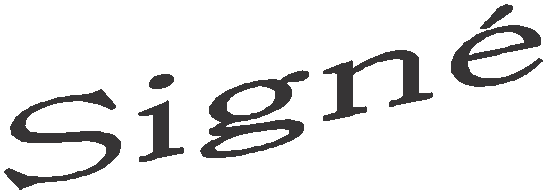 